Attachment D – Screen Shots for Modifications to FMS Host Site Module OMB CONTROL NUMBER 0920-0765FELLOWSHIP MANAGEMENT SYSTEMNON-SUBSTANTIVE CHANGE REQUESTPROPOSED MODIFICATIONS FOR FMS HOST SITE MODULE DATE SUBMITTED: June 2021Revised public burden statement6.11.1 LONG-TERM TRAINEE SUPPORT AND PROJECTSPMR/F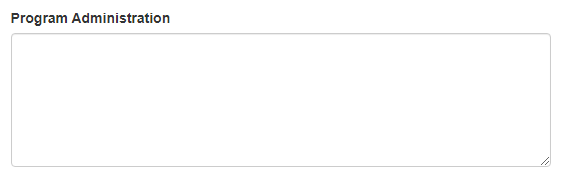 PMR/F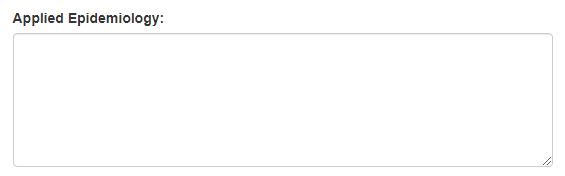 PMR/F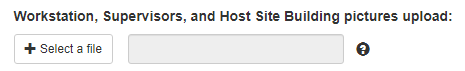 PMR/F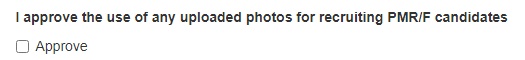 7.3 SUPERVISOR EXPERIENCE  6.3 Position Assignment Environment  PHIFP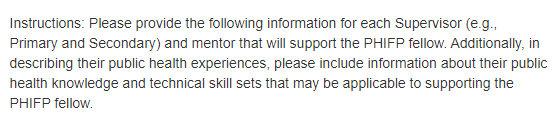 Privacy Act and Public Burden InformationPrivacy Act InformationThe Privacy Act applies to this information collection.  Information collected will be kept private as noted in the System of Records Notice is 09-20-0112, Fellowship Program and Guest Researcher Records. Public Burden InformationForm Approved OMB No. 0920-0765 Exp. Date 03/31/2023Public reporting burden of this collection of information is an estimated average of 71 minutes per response, including the time for reviewing instructions, searching existing data sources, gathering and maintaining the data needed, and completing and reviewing the collection of information. An agency may not conduct or sponsor, and a person is not required to respond to a collection of information unless it displays a currently valid OMB control number. Send comments regarding this burden estimate or any other aspect of this collection of information, including suggestions for reducing this burden to CDC/ATSDR Reports Clearance Officer; 1600 Clifton Road NE, MS D-74, Atlanta, Georgia 30333; ATTN: PRA (0920-0765).  